       Tick Sheet: Spring Summer Week 2            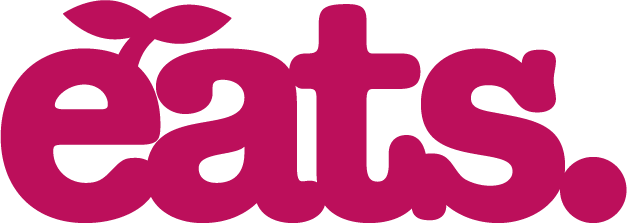 Recipe DescriptionContains X   May Contains O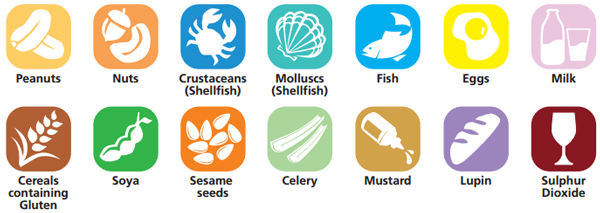 Veg ChilliXXRoasted Veg EnchiladasXXLemon Drizzle XXCheesy Chicken MeltXPhilliy Hot dogXOGF/DF Chicken MeltChocolate MousseXCookieXXXRoast ChickenYorkshire XXXRoast QuornXGravyToffee Apple Crumble XXCustardXDF CustardXTaste of Suffolk SausagesXXVegetable sausages XXGF SausagesXXMash DF MashXMashXStrawberry JellyIce-CreamXBattered FishXXXQuorn Fishless fingersXGF Fish FingersXPips Organic Tuna JacketXXXCheese JacketXBean Jacket